TARZANA NEIGHBORHOOD COUNCIL JOINT BUDGET AND FINANCE COMMITTEE and SPECIAL BOARD MEETING AGENDAHarvey Goldberg, ChairmanCommittee Members: Max Flehinger, Vice Chair, Eran Heissler, Jon Reich, Ken Schwartz & Bob ShmaeffWednesday, November 30, 2016-7:00 PM (NOTE DATE CHANGE)Tarzana Child Care Center 5700 Beckford Ave., Tarzana,  91356The public is requested to fill out a “Speaker Card” to address the Committee on any item of the agenda prior to the Committee taking action on an item.  Comments from the public on Agenda items will be heard only when the respective item is being considered. Comments from the public on other matters not appearing on the Agenda that is within the Committee’s subject matter jurisdiction will be heard during the Public Comment period.  Public comment is limited to 2 minutes per speaker, unless waived by the presiding officer of the Committee. As a covered entity under Title II of the Americans with Disabilities Act, the City of Los Angeles does not discriminate on the basis of disability and upon request, will provide reasonable accommodation to ensure equal access to its programs, services, and activities.  Sign language interpreters, assistive listening devices, or other auxiliary aids and/or services may be provided upon request.  To ensure availability of services, please make your request at least 72 hours prior to the meeting you wish to attend by contacting the Department of Neighborhood Empowerment at (213) 978-1551 or by email at info@empowerla.org. Call to order and welcoming remarks.Public comments. Limited to two minutes per speaker.Approval of Minutes from October 19, 2016 meeting. Action item.Review and approval of October 2016 expenditures for submission to DONE (MER).Review and approval of Financial Statements as of October 31, 2016.Discussion and motion on the request from Vanalden Avenue Elementary for a NPG (grant) for $11,997 to fund their YMCA Play Program Service from December 2, 2016 to June 9, 2017.Discussion and motion on the request from The Rescue Train for a NPG (grant) for $400 to fund a Shelter Intervention Program to pay fees for spay/neuter, redemption fees, vet bills and dog training for low income pet owners in the West Valley.Discussion and motion on the request from the Animal Welfare Committee to purchase a 12 x 20 foot canopy to provide shade in the dog play yard for use by Volunteers at the West Valley Animal Shelter for NTE $250. Discussion and motion on the request from the TNC Outreach Committee to fund $2,885 in expenditures for the planned Earth Day event in the spring of 2017 as follows: Award Ceremony Refreshments $200, Award Certificates $100, Award Ribbons $70, Banners $515, Bouncy/Jumper Rental $300, Event T-shirts $300, Flyers $450, Hanging Supplies $40, Poster Labels $100, Poster Paper $550, On-site Supplies $200 and Face Painting Kits $60.Discussion and motion on the request from the TNC Outreach Committee to purchase 3 EZ UP Envoy 10 by 10 foot canopies for NTE $500. These will replace existing canopies that are no longer functional and will be used for events in which the NC participates or runs.Discussion and motion on the request from the TNC Outreach Committee to purchase 1,000 pens with a stylus, a promotional items imprinted with our NC logo and website at NTE $500.Committee Member Comments - Comments from Committee Members on subject matters within the Committee’s jurisdiction.Future agenda items and other calendar events. Next meeting is tentatively scheduled for Wednesday, January 18, 2017 at 7:00 PM.   14. Adjournment.For more information about the Tarzana Neighborhood Council visit our web site at www.tarzananc.org In compliance with Government Code section 54957.5, non-exempt writings that are distributed to a majority or all of the committee in advance of a meeting, may be viewed at our website by clicking on the following link: www.tarzananc.org/committees.php?committee_id=4, or at the scheduled meeting. In addition, if you would like a copy of any record related to an item on the agenda, please contact us at tnc@tarzananc.org or 818-921-4992.Process for Reconsideration –Reconsideration of Committee actions shall be in accordance with Tarzana Neighborhood Council bylaws.CITY OF TARZANA  NEIGHBORHOOD COUNCIL TELEPHONE (818) 921-4992tnc@tarzananc.orgwww.tarzananc.org TARZANA NEIGHBORHOOD COUNCILC/O Department of Neighborhood Empowerment 200 N. Spring St. Suite 2005Los Angeles, CA 90012TELEPHONE: (213) 978-1551FAX: (213) 978-1751TARZANA  NEIGHBORHOOD COUNCIL TELEPHONE (818) 921-4992tnc@tarzananc.orgwww.tarzananc.org 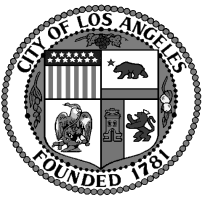 TARZANA NEIGHBORHOOD COUNCILC/O Department of Neighborhood Empowerment 200 N. Spring St. Suite 2005Los Angeles, CA 90012TELEPHONE: (213) 978-1551FAX: (213) 978-1751